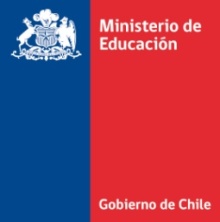 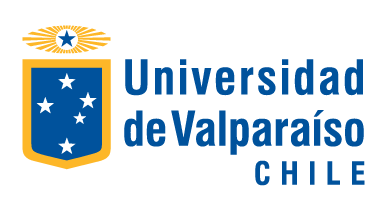 FORMULARIO DE POSTULACIÓNBECAS DE INTERCAMBIO INTERNACIONAL ESTUDIANTIL DE PREGRADOCONVENIOS DE DESEMPEÑO UVA 1315, UVA 0901, UVA 1401, UBB 1203Antecedentes personales del postulanteAntecedentes académicos del postulanteAntecedentes de la Universidad de destinoAcuerdo de ReconocimientoNombre completoRUTFecha de nacimientoDomicilio de procedenciaTeléfono particularTeléfono celularCorreo electrónicoEn caso de emergencia contactar aTeléfonoCorreo electrónicoOtros antecedentes relevantes (enfermedades crónicas, alergias, etc.)Carrera de origenSemestre  que cursa actualmenteBeneficios  obtenidos de la Universidad (Becas, créditos, otros).PRIMERA OPCIÓNPRIMERA OPCIÓNNombre de carrera Nombre de UniversidadCiudad y país Fecha de inicio y término de la movilidadTeléfono y correo electrónico de contacto de académico de carrera Beneficios solicitados a la Universidad Actividades académicas a cursar en la Carrera de destinoActividades académicas a reconocer en la Carrera de origen(Realizar este análisis con el secretario académico de su unidad)(Realizar este análisis con el secretario académico de su unidad)SEGUNDA OPCIÓN(en el caso de no ser aceptado en la Carrera de destino de primera opción)SEGUNDA OPCIÓN(en el caso de no ser aceptado en la Carrera de destino de primera opción)Nombre de carrera Nombre de UniversidadCiudad y país Fecha de inicio y término de la movilidadTeléfono y correo electrónico de contacto de académico de carrera Beneficios solicitados a la Universidad Actividades académicas a cursar en la Carrera de destinoActividades académicas a reconocer en la Carrera de origen(Realizar este análisis con el secretario académico de su unidad)(Realizar este análisis con el secretario académico de su unidad)Yo, (nombre de  Director de Unidad Académica), como académico responsable de la gestión del currículum al que está adscrito el postulante individualizado en el presente formulario, declaro mi conformidad con la participación de éste en la convocatoria: BECAS DE INTERCAMBIO INTERNACIONAL ESTUDIANTIL DE PREGRADO, CONVENIOS DE DESEMPEÑO UVA 1315, UVA 0901, UVA 1401, UBB 1203El estudiante, de ser beneficiado con la beca presentará la o las propuestas de asignaturas a ser reconocidas para cursar durante su periodo de intercambio. Propuesta que será evaluada por el suscrito  y de ser aceptada se formalizará a través de una resolución, de manera de resguardar su futuro reconocimiento, si es que son aprobadas en la universidad de destino.Firma y TimbreYo, (nombre de  Secretario Académico de Unidad), como académico responsable de la gestión del currículum al que está adscrito el postulante individualizado en el presente formulario, declaro mi conformidad con la participación de éste en la convocatoria: BECAS DE INTERCAMBIO INTERNACIONAL ESTUDIANTIL DE PREGRADO, CONVENIOS DE DESEMPEÑO UVA 1315, UVA 0901, UVA 1401, UBB 1203El estudiante, de ser beneficiado con la beca presentará la o las propuestas de asignaturas a ser reconocidas para cursar durante su periodo de intercambio. Propuesta que será evaluada por el suscrito  y de ser aceptada se formalizará a través de una resolución, de manera de resguardar su futuro reconocimiento, si es que son aprobadas en la universidad de destino.Firma y TimbreYo, (nombre del postulante), declaro conocer y aceptar las condiciones y normativas de la convocatoria: BECAS DE INTERCAMBIO INTERNACIONAL ESTUDIANTIL DE PREGRADO, CONVENIOS DE DESEMPEÑO UVA 1315, UVA 0901, UVA 1401, UBB 1203. Además, declaro que toda la información que he incluido en el presente formulario, así como los demás documentos que he acompañado, son fidedignos.Firma